الجمــــهورية الجزائريـــــة الديمقراطيـــــة الشعبيـــــةREPUBLIQUE ALGERIENNE DEMOCRATIQUE ET POPULAIRE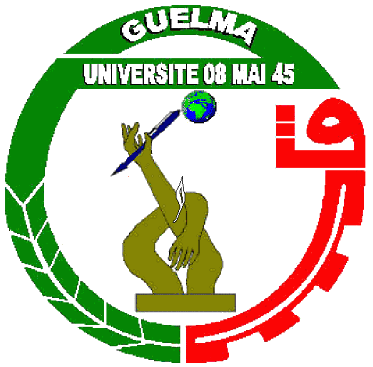 PLANNING DES EXAMENS DE RATTRAPAGE S2 PARCOURS LICENCE ET MASTER 2022/2023Du Dimanche 04 Juin 2023 au Jeudi 08 Juin 2023Les téléphones portables ou autres moyens de communication sont strictement interdits pendant les épreuves et pendant toute période d'isolement des étudiants.الجمــــهورية الجزائريـــــة الديمقراطيـــــة الشعبيـــــةREPUBLIQUE ALGERIENNE DEMOCRATIQUE ET POPULAIREPLANNING DES EXAMENS DE RATTRAPAGE S2 PARCOURS LICENCE ET MASTER 2022/2023Les téléphones portables ou autres moyens de communication sont strictement interdits pendant les épreuves et pendant toute période d'isolement des étudiants..الجمــــهورية الجزائريـــــة الديمقراطيـــــة الشعبيـــــةREPUBLIQUE ALGERIENNE DEMOCRATIQUE ET POPULAIREPLANNING DES EXAMENS DE RATTRAPAGE S2 PARCOURS LICENCE ET MASTER 2022/2023Les téléphones portables ou autres moyens de communication sont strictement interdits pendant les épreuves et pendant toute période d'isolement des étudiants..الجمــــهورية الجزائريـــــة الديمقراطيـــــة الشعبيـــــةREPUBLIQUE ALGERIENNE DEMOCRATIQUE ET POPULAIRE	PLANNING DES EXAMENS DE RATTRAPAGE S2 PARCOURS LICENCE ET MASTER 2022/2023Les téléphones portables ou autres moyens de communication sont strictement interdits pendant les épreuves et pendant toute période d'isolement des étudiants..PLANNING DES EXAMENS DE RATTRAPAGE S2 PARCOURS LICENCE ET MASTER 2022/2023Les téléphones portables ou autres moyens de communication sont strictement interdits pendant les épreuves et pendant toute période d'isolement des étudiants.JourEt DateHoraireMATIERERESPONSABLE DE LA MATIEREANNEE D’ETUDESalle Dimanche 04/06/202308h00-10h00Informatique2Louafi1SME1.1Dimanche 04/06/202308h00-10h00Techniques d’analyses spectroOumedourM1 CHE1.3Dimanche 04/06/202308h00-10h00NanotechnologieEllagouneM1 PHE1.2Dimanche 04/06/202308h00-10h00OptoélectroniqueDoghmaneL3 PHE1.7Dimanche 04/06/202308h00-10h00Chimie macromoléculaireLargatL3 CH .FE1.4Dimanche 04/06/202308h00-10h00Chimie de coordination                  Seridi. AL3 CH.PHE1.5Dimanche 04/06/202310h00-12h00Chimie organique2ZekriL2 CHE1.1Dimanche 04/06/202310h00-12h00Electronique généraleChettibi S.L2 PHE1.6Dimanche 04/06/202310h00-12h00TP Techniques d’analyses spectroOumedourM1 CHE1.3Dimanche 04/06/202310h00-12h00TP Techniques d’analy spectroDoghmaneM1 PHE1.2Dimanche 04/06/202312h00-14h00AnglaisZerdoudi1 SME1.1Dimanche 04/06/202312h00-14h00Didactique physiqueBelfarhiL3 PHE1.5Dimanche 04/06/202312h00-14h00AnglaisTeguicheL3 CH .FE1.6Dimanche 04/06/202312h00-14h00TP Thermodynamique LargatL3 CH.PHE1.7Dimanche 04/06/202314h00-16h00Techniques d’analyseAmiraL2 CHE1.1Dimanche 04/06/202314h00-16h00TP ThermodynamiqueChettibiL2 PHE1.4JourEt DateHoraireMATIERERESPONSABLE DE LA MATIEREANNEE D’ETUDESalle LUNDI 05/06/202308h00-10h10Thermodynamique et cinétique chimique KadriL2 CH E1.1LUNDI 05/06/202308h00-10h10Mécanique des fluides Souadkia L2 PHE1.6LUNDI 05/06/202308h00-10h10Théorie quantique pour les solides2ZanatM1 PHE1.2LUNDI 05/06/202308h00-10h10Anglais scientifique Amira M1 CH E1.3LUNDI 05/06/202310h00-12h00Chimie2Maoui1SME1.1LUNDI 05/06/202310h00-12h00Méthodes électrochimiquesNigriM1 CH E1.3LUNDI 05/06/202310h00-12h00Semi-conducteurYahiL3 PHE1.7LUNDI 05/06/202310h00-12h00Chimie de surface et catalyseStitiL3 CH .FE1.4LUNDI 05/06/202310h00-12h00Structure et Spectroscopie des molécules poly atomiquesLachiL3 CH.PHE1.5LUNDI 05/06/202310h00-12h00TP Chimie analytiqueChaguetmiL2 CHE1.6LUNDI 05/06/202310h00-12h00Anglais technique ZerdoudiM1 PHE1.2LUNDI 05/06/202312h00-14h00TP Physique2Braghta1 SM G1+G2E1.1LUNDI 05/06/202312h00-14h00TP Physique2Ellagoune1 SM G3E1.3LUNDI 05/06/202312h00-14h00TP Semi-conducteurYahiL3 PHE1.7LUNDI 05/06/202312h00-14h00Spectroscopie moléculaireCheghibL3 CH .FE1.6LUNDI 05/06/202312h00-14h00CristallogrphieChettibi .ML3 CH.PHE1.5LUNDI 05/06/202314h00-16h00ElectromagnétismeDjeroudL2 PHE1.4JourEt DateHoraireMATIERERESPONSABLE DE LA MATIEREANNEE D’ETUDESalle MARDI   06/06/202308h00-10h00Physique2Boufelfel 1SME1.1MARDI   06/06/202308h00-10h00Chimie organique avancéeMerdesM1 CHE1.3MARDI   06/06/202308h00-10h00Physique atomiqueMaiziL3 PHE1.5MARDI   06/06/202308h00-10h00Thermodynamique des solutionsAthmaniL3 CH .FE1.6MARDI   06/06/202308h00-10h00Chimie de surface                     MaouiL3 CH.PHE1.7MARDI   06/06/202310h00-12h00Chimie quantiqueBoudjahemL2 CHE1.1MARDI   06/06/202310h00-12h00ThermodynamiqueMoumeniL2 PHE1.4MARDI   06/06/202310h00-12h00Chimie hétérocycliqueSeridi. SM1 CHE1.3MARDI   06/06/202310h00-12h00Interaction rayonnement matièreBoukhroubaM1 PHE1.2MARDI   06/06/202312h00-14h00TP Chimie 2Merdes + Chaguetmi 1SM - G1+G3E1.1MARDI   06/06/202312h00-14h00TP Chimie 2Stiti1SM- G2E1.3MARDI   06/06/202312h00-14h00TP Physique solide2YahiL3 PHE1.5MARDI   06/06/202312h00-14h00TP ThermodynamiqueLargatL3 CH .FE1.6MARDI   06/06/202312h00-14h00Culture scientifiqueOumedourL3 CH.PHE1.7MARDI   06/06/202314h00-16h00TP ThermodynamiqueMerdesL2 CHE1.1MARDI   06/06/202314h00-16h00MathématiquesMr ChihebL2 PHE1.4JourEt DateHoraireMATIERERESPONSABLE DE LA MATIEREANNEE D’ETUDESalle M ERCREDI   07/06/202308h00-10h00TP méthodes électrochimiqueNigriM1 CHE1.3M ERCREDI   07/06/202308h00-10h00AnisotropieDoghmaneM1 PHE1.2M ERCREDI   07/06/202308h00-10h00Physique du solide 2KahlarasseL3 PHE1.7M ERCREDI   07/06/202308h00-10h00Electrochimie                  DjemileL3 CH .F +L3 CH.PHE1.6M ERCREDI   07/06/202310h00-12h00Chimie analytiqueNouarL2 CHE1.1M ERCREDI   07/06/202310h00-12h00Mécanique quantiqueBennecerL2 PHE1.6M ERCREDI   07/06/202310h00-12h00Chimie macromoléculaireTeguicheM1 CHE1.3M ERCREDI   07/06/202310h00-12h00Technique d’analyse spectrométriqueDaoudiM1 PHE1.2M ERCREDI   07/06/202312h00-14h00Energie renouvelableBelfarhi1 SME1.1M ERCREDI   07/06/202312h00-14h00Propriétés des défautsDaoudiL3 PHE1.5M ERCREDI   07/06/202312h00-14h00TP ElectrochimieSeridi.SL3 CH .FE1.6M ERCREDI   07/06/202312h00-14h00TP ElectrochimieSeridi.SL3 CH.PHE1.6M ERCREDI   07/06/202314h00-16h00AnglaisZeghdoudi  L2 CHE1.1JourEt DateHoraireMATIERERESPONSABLE DE LA MATIEREANNEE D’ETUDESalle JEUDI 08/06/202308h00-09h30Math2Boulares1SME1.1JEUDI 08/06/202308h00-09h30MathématiquesAzouzaM1 CHE1.3JEUDI 08/06/202308h00-09h30M1 PHJEUDI 08/06/202308h00-09h30TP méthodes d’analyse et caractérisBenamaraL3 PHE1.5JEUDI 08/06/202308h00-09h30L3 CH .FJEUDI 08/06/202308h00-09h30L3 CH.PHJEUDI 08/06/202310h00-11h30Chimie inorganiqueChettibi .ML2 CHE1.1JEUDI 08/06/202310h00-11h30Physique atomique et nucléaireDjeroudL2 PHE1.4JEUDI 08/06/202310h00-11h30M1 CHJEUDI 08/06/202310h00-11h30M1 PHJEUDI 08/06/202312h00-13h301 SMJEUDI 08/06/202312h00-13h30Anglais Scientifique2ZerdoudiL3 PHE1.5JEUDI 08/06/202312h00-13h30L3 CH .FJEUDI 08/06/202312h00-13h30L3 CH.PHJEUDI 08/06/202314h00-15h30L2 CHJEUDI 08/06/202314h00-15h30Langues étrangères 2 Zeghdoudi  L2 PHE1.4